УДК: XXXXПЕТРОВ В. А., ИВАНОВ С. И.Название статьи не должно превышать 8-ми словАннотация не должна повторять название, должна быть развернутой и точно отражать содержание: проблематика, методы исследования, результаты. Объем аннотации до 0,25 страницы (от 500 до 600 знаков). В аннотации не должно быть ссылок на литературу и малоизвестных или неизвестных сокращений и аббревиатурКлючевые слова: набор ключевых слов должен включать понятия и термины, упоминаемые в статье и свидетельствующие об актуальности и новизне обсуждаемых исследований и их результатов, не более 10-ти слов.PETROV V. A., IVANOV S. I.Article title of the article should not exceed 8 wordsАbstract should not repeat the title, it should be detailed and accurately reflect the content: problems, research methods, results. The volume of the annotation is up to 0.25 pages (from 500 to 600 characters). The abstract should not contain references to literature and little-known or unknown abbreviations and abbreviationsKeywords: set of keywords should include concepts and terms mentioned in the article and shows the relevance and novelty of the studies and their results, no more than 10 words.ВведениеТекст статьи. Текст статьи. Текст статьи. Текст статьи. Текст статьи. Текст статьи. Текст статьи. Текст статьи. Текст статьи Текст статьи. Текст статьи [3].Текст статьи. Текст статьи. Текст статьи. Текст статьи. Текст статьи. Текст статьи. Текст статьи. Текст статьи. Текст статьи. Текст статьи. Текст статьи. [1, 125]. Текст статьи. Текст статьи. Текст статьи. Текст статьи.Текст статьи. Текст статьи. Текст статьи. Текст статьи. Текст статьи. Текст статьи. Текст статьи. Текст статьи. Текст статьи (Иллюстрация 1). Текст статьи. Текст статьи. Текст статьи. Текст статьи. Текст статьи. Текст статьи. Текст статьи. Текст статьи. Текст статьи. Текст статьи. Текст статьи. Текст статьи. Текст статьи. Текст статьи. Текст статьи. Текст статьи. Текст статьи [2,4].ЗаключениеТекст статьи. Текст статьи. Текст статьи. Текст статьи. Текст статьи. Текст статьи. Текст статьи. Текст статьи. Текст статьи. Текст статьи. Текст статьи. Текст статьи. Текст статьи. Текст статьи.Список использованной литературыКудрявцев О. К. Расселение и планировочная структура крупных городов-агломераций / О. К. Кудрявцев - М.: Стройиздат. – 1985. – 136 c.Лежава И. Г. Пленарный доклад Общего собрания РААСН 2017 г. [Электронный ресурс]: – URL: http://raasn.ru/academy/materials/ general_meeting/materials/2017 (дата обращения 22.04.2020).Шипицына, О.А., Солонина, Н.С. Концепция подготовки магистров архитектуры в контексте ревалоризации исторических промышленных территорий среднего Урала [Электронный ресурс] // Архитектон: известия вузов. – 2020. – №3(71). – URL: http://archvuz.ru/2020_3/18/ – DOI: 10.47055/1990-4126-2020-3(71)-18Openshaw S, Veneris Y, 2003, "Numerical experiments with central place theory and spatial interaction modelling" Environment and Planning A 35(8) 1389–1403.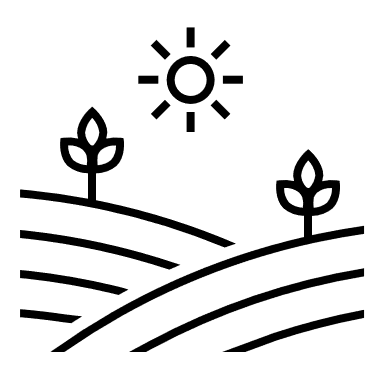 Иллюстрация 1. Наименование иллюстрации. Автор, год. Источник иллюстрации.